Алгоритм подготовки педагогического совета 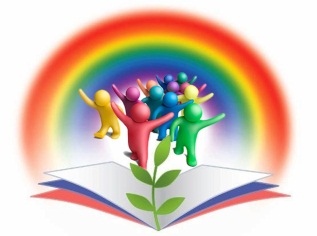 Определение целей и задач.Формирование малой творческой группы (мозгового центра) педсовета.Отбор литературы по рассматриваемому вопросу и подготовка первичного материала силами малой творческой группы.Составление плана подготовки и проведения педсовета (вопросы педсовета, план проведения, графики анкетирования и открытых просмотров вывешиваются (минимум) за месяц до проведения педсовета, тема педсовета и литература по заявленной теме – за 2 месяца).Разработка анкет и проведение анкетирования.Посещение открытых просмотров педагогического процесса.Обсуждение, обработка цифрового материала силами малой творческой группы.Систематизация и подготовка окончательного материала.Семинарские занятия по теме педсовета.Проведение творческих мастерских опытными педагогами.Подготовка вопросов для обсуждения на педсовете.Подготовка зала и всех необходимых материальных средств.Включение в работу психологической службы: осуществляет опрос родителей, ведет подготовку к работе в малых творческих группах.Подготовка проекта решения педсовета.Анализ работы педсовета.Итоговый приказ о поощрении педагогов.Оформление копилки с материалами педсовета.Формирование дальнейших целей и задач, требующих решения.